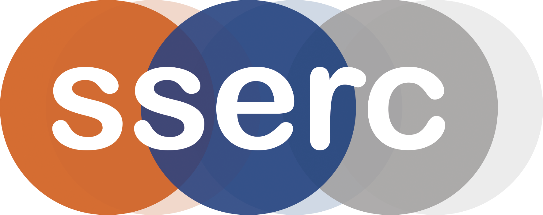 Activity assessedPhotochemical catalysisDate of assessment30th June 2020Date of review (Step 5)SchoolDepartmentStep 1Step 2Step 3Step 4Step 4Step 4Step 4Step 4List Significant hazards here:Who might be harmed and how?What are you already doing?What further action is needed?ActionsActionsActionsActionsActionsList Significant hazards here:Who might be harmed and how?What are you already doing?What further action is needed?by whom?by whom?Due dateDue dateDoneAll chemicals listed are of no significant hazard.Care should be taken with the oxides, however to avoid inhalation of dust.Exposure to uv light can cause skin/eye damage.Pupils/teacher during experimentDo not use a short-wavelength uv lamp for this experiment. Avoid looking at the lamp as far as possible and do not keep hands under the uv source.Description of activity:Drops of DCPIP with a small amount of propane-1,2,3-triol (Glydcerol) are placed on a plastic sheet and small amounts of metal oxides added.The drops are then illuminated with uv light (or left in sunshine). The sample with the titanium dioxide gets bleached on exposure to light.Additional comments:Disposal – all substances can be washed to waste or mopped up and put in the bin.